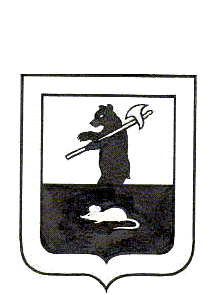 АДМИНИСТРАЦИЯ городского поселения МышкинПОСТАНОВЛЕНИЕг. М ы ш к и н05.08.2021                                                                      			№ 139О признании утратившими силупостановлений Администрациигородского поселения Мышкин 	В соответствии с Федеральным законом от 06.10.2003 №131-ФЗ «Об общих принципах организации местного самоуправления в Российской Федерации», Уставом городского поселения Мышкин Мышкинского муниципального района Ярославской области, ПОСТАНОВЛЯЕТ:	1. Признать утратившими силу постановлений Администрации городского поселения Мышкин:- от 25.12.2019 № 309 «Об утверждении порядков осуществления контроля»;- от 25.12.2019 № 310 «Об утверждении форм для проведения контролей»;- от 28.10.2020 № 208 «О внесении изменений в постановление Администрации городского поселения Мышкин от 25.12.2019 № 309 «Об утверждении порядков осуществления контроля».2. Контроль за исполнением настоящего постановления возложить на заместителя Главы Администрации городского поселения Мышкин.  	3. Постановление вступает в силу с момента подписания.Глава городскогопоселения Мышки                                                                          Е.В. Петров